Client Consultation Questionnaire: 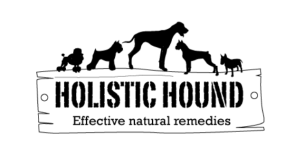 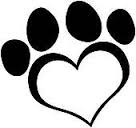 Once completed e-mail to: holistichoundie@gmail.comClient Name:Tel:e-mail:Dog Name:Age:Breed:Sex:Is your dog neutered/spayed?Is your dog vaccinated/up to date with vaccinations?Is there typically any reaction post vaccination (any illness at all)?Is your dog regularly wormed &/or treated for fleas/ticks. Do you use chemical wormers/flea drops?Has there typically been any reaction to these treatments?What food is your dog currently fedIs your dog currently on any medication?Has the dog recently come off any medication (last 6 months)?Outline basics of current problem(s):Include changes to appetite, bowels, character, etc. Has a Vet been consulted/is there a veterinary diagnosis of the problem or was any action recommended/taken – what was the outcome of this:Has there been a history of illness (either same or different from above). If so, please detail basics:When was the last time blood samples/tests were taken?Were any concerns raised?Who is your current Veterinarian?